CONTOH PROFIL HASIL PENELITIAN / PENGABDIAN KEPADA MASYARAKATBiokonversi Tandan Kosong Kelapa Sawit  Menjadi EtanolPeneliti	Ringkasan Eksekutif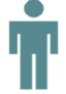 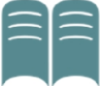 ALFONSO SUNARYOBiologi / FMIPAUniversitas Andalan Utama alsfonsos@uau.ac.idMAHBUB ANGGITOTeknik Kimia / Fakultas Teknik Industri Universitas Andalan Utama mahbubanggito@uau.ac.idMAGDALENA SUMRINGAHGESITBiologi / FMIPA Universitas magdalenasg@uau.ac.idDst…Tandan kosong kelapa sawit (TKKS) merupakan limbah hasil industri pertanian yang sangat melimpah dan merupakan biomasa potensial dengan kandungan selulosa 45,95%, hemiselulosa    22,84%,    dan    lignin16,49%.    Di    tahun    2013, Indonesia menghasilkan limbah  TKKS  sebanyak  37 juta  ton dan diperkirakan akan meningkat sebanyak 7% setiap tahun. Penelitian hidrolisis TKKS 2% oleh ensim eksraseluler dari Aspergillus  niger menghasilkan  gula dalam hi drolisat14,6mg/mL dengan efisiensi hidrolisis 89,3%.     Analisis thin layer chromatography (TLC) menunjukkan bahwa proses hidrolisis menghasilkan     komponen     gula reduksi  monosakrida  yaitu glukosa. Dengan demikian selama  proses  solid  state fermentation, A. niger tidak hanya menghasilkan selulase tetapi juga mensekresikan beberapa ensim ekstraseluler seperti lignocellulolytic sehingga   dapat   melakukan   hidrolisis   TKKS secara efektif untuk menghasilkan monomer gula sebagai monosakarida. Fermentasi anaerob hidrolisat TKKS dengan menggunakan  Saccharomycess    cerrevisae selama 24 jam pada inkubasi  suhu 30oC menghasilkan etanol  dengan  konsentrasi9,7mg/mL dengan efisiensi produksi 66.4%. Direkomendasikan bahwa TKKS biomasa potensial yang dapat digunakan sebagai bahan baku energi terbarukan etanol.Kata	 kunci: 	biomasa,	 etanol, fermentasi, hidrolisisHKI dan Publikasi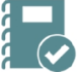 1.    Sunaryo,  A.,  Anggito,  M.,  and  Sumringahgesit, M.,   2013. “Hydrolysis   of   a  lignocellulosic materials  oil palm empty fruit bunch for ethanol production” Biomaterial Technology803: 1–11.2.    Metode   hidrolisis    ensimatis    tandan   kosong kelapa    sawit mengggunakan    ekstraseluler Aspergillus        niger,        No.    Publikasi    Paten051.5678.A, tanggal 15 Maret 2014.662Latar Belakang	Hasil dan Manfaat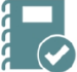 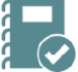 Tandan   kosong   kelapa    sawit   (TKKS)    merupakan limbah padat hasil pengolahan kelapa sawit dengan jumlah yang melimpah. Satu ton tandan buah segar akan di hasilkan sebanyak 22–23% TKKS. Karakteristik TKKS didominasi  selulosa dan lignin dengan nilai C/N yang tinggi, sehingga secara alami TKKS merupakan bahan  yang  sulit  didekomposisi.  Oleh  karena  itu sangat diperlukan pengelolaan dan pemanfaata n melalui proses biokonversi. Dengan melibatkan mikroba potensial sebagai dekomposer (cellulolityc dan lignocellulolytic)  pada penelitian ini di harapkan akan dapat diproduksi gula monosakarida dan dilanjutkan dengan proses fermentasi anaerobik menjadi etanol sebagai renewable energy yang ramah lingkungan.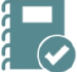 MetodeMetode dan tahapan penelitian meliputi; 1) optimasi dekomposisi  dan produksi  ensim ekstraselular  yang dihasilkan   selama   proses   solid  state  fermentation TKKS oleh A. niger, dengan mengukur berdasar gula reduksi Somogy-Nelson (Gambar 1), 2) optimasi dan analisis derajat hidrolisis TKKS oleh ensim ekstraseluler pada pH dan suhu optimal, 3) Analisis dan efisiensi produksi gula sebagai monosakarida, 4) Produksi etanol dengan menggunakan bioreaktor kapasitas  3 liter (Gambar  2), dan 5) Analisis konsentrasi   dan  effisiensi produksi   ethanol   dengan metoda colorimetri QuantiChrom KIT DIET-500 yang diukur menggunakan spektrofotometer pada 580 nm.Penelitian   membuktikan   bahwa   melalui   biokonversi TKKS dapat diubah menjadi etanol dengan efisiensi produksi mencapai 66.4%. Dengan keberhasilan penelitian ini maka pemanfaatan biomasa pertania n lainnya yang melimpah akan dapat dimanfaatkan sebagai alternatif bahan baku dalam proses biokonversi menjadi energi terbarukan atau bahan lainnya yang mempunyai nilai tambah.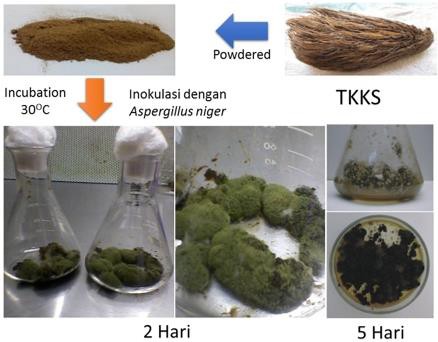 Gambar 1. Solid State Fermentation TKKS olehAspergillus niger.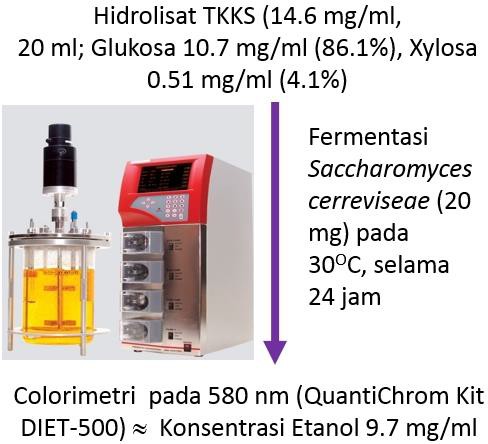 Gambar 2. Fermentasi Anaerobik dan AnalisisKonsentrasi Alkohol